Отчет о проведении торжественной линейки 1 сентября 2016 года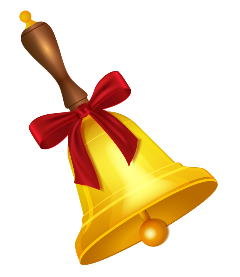 Школа откроет страницу
Жизненной книги большой.
Научит вас к цели стремиться
И закаляться душой.1 сентября - День знаний – главный праздник всех школьников и учителей нашего лицея. С этого праздника стартует в школах новый учебный год. Для кого-то этот праздник первый, а для кого-то – это последний праздник в стенах родного лицея. Все дети,  родители и педагоги  с особым волнением и заранее готовились к этому празднику.Ребят поздравили: директор лицея Л.А.Батова,                                  зам.директора по научно-методической работе А.С.Обуховская,                                 начальник отдела здравоохранения Коротков С.Ю.На праздник приходили гости Буратино и Мальвина, Лиса Алиса и Кот Базилио.Одиннадцатиклассники поздравили первоклассников и передали первоклассникам  Золотые ключики в Страну Знаний.Буратино с Мальвиной, открыли Золотым ключиком дверь в страну Знаний.Ребята из танцевальной студии WE DANCE исполнили танец «Сюрприз» (руководитель Лыткин Е.В.)Ну, что ж, положено начало…И в срок по плану от причалаУходим в плаванье на целый год!Пусть он открытия приятные несёт!Диктант на «пять», решённые задачи,Пусть будет всё у каждого удачно!Торжественная линейка прошла интересно, ярко, позитивно.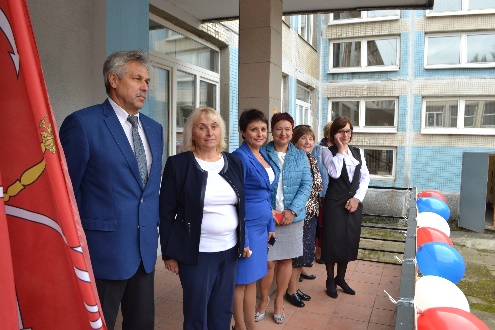 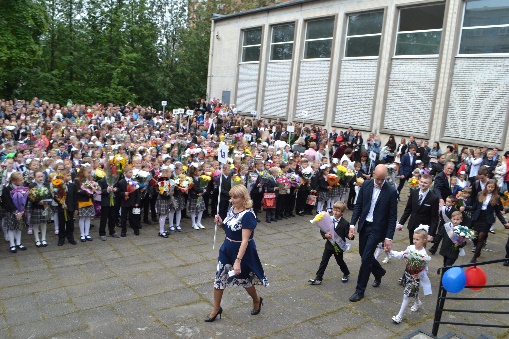 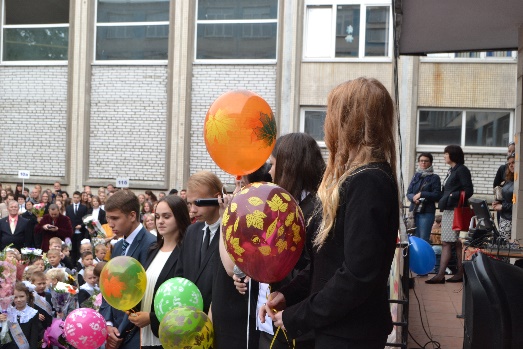 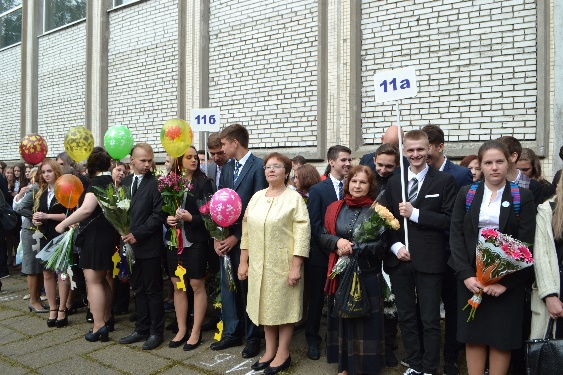 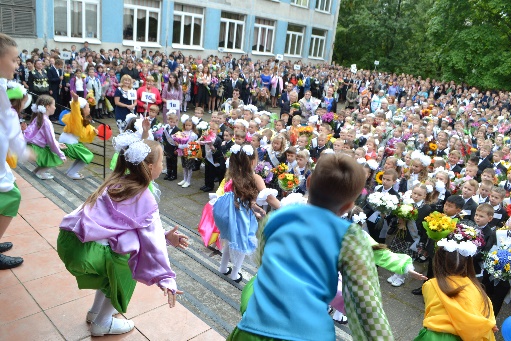 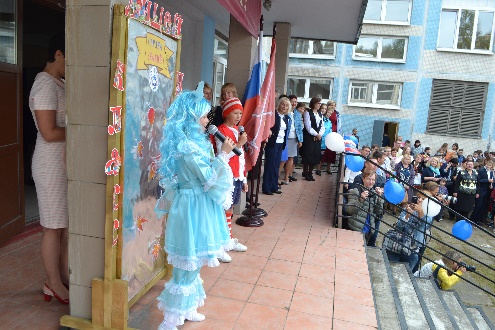 